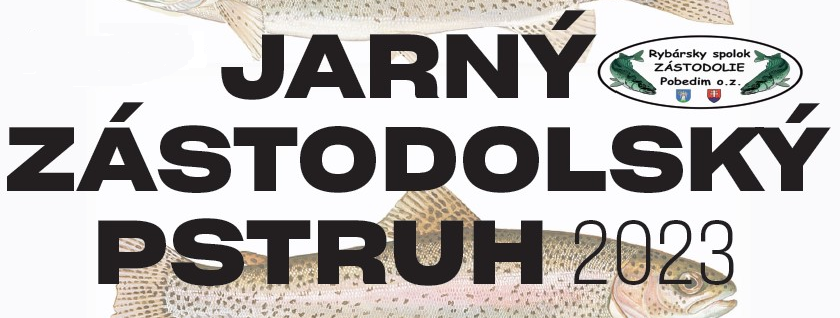 PropozíciePretekár ako dotknutá osoba, v zmysle zákona č. 18/2018 Z. z. o ochrane osobných údajov a o zmene a doplnení niektorých zákonov v platnom znení a v zmysle Nariadenia Európskeho parlamentu a Rady (EÚ) 2016/679 o ochrane fyzických osôb pri spracúvaní osobných údajov a o voľnom pohybe takýchto údajov, zaplatením štartovného a svojou registráciou zároveň súhlasí, aby jeho osobné údaje v rozsahu meno, priezvisko a bydlisko uvedené v správe pre prijímateľa boli organizátorom použité a zverejnené v štartovnej a vo výsledkovej listine pretekov a zároveň súhlasí so zverejnením obrazového záznamu (fotografií) vyhotoveného počas pretekov na ktorom sa ako dotknutá osoba prípadne nachádza.Vedúci preteku:  				Maroš SvetlíkHlavný rozhodca:				Michal VavroTechnický vedúci prípravy trate: 	Juraj AugustínPravidlá pretekov1.Hodnotí sa dravá ryba nad 15cm- pstruh, šťuka, zubáč, ostriež, jalec, sumec, boleň– 1 bod2. Povolené je lovenie systémom prívlač  - nástraha musí byť aktívne vedená3. Povolené nástrahy: vobler, rotačka, plandavka, marmyška, gumené nástrahy (kopyto, twister, nymfa, smáčik, pupa...), komerčne vyrábané prívlačové umelé nástrahy, záťaž musí byť súčasťou nástrahy, používať sa smú len háčiky bez protihrotu alebo so zatlačeným protihrotom.4. Zakázané nástrahy: rastlinné a živočíšne nástrahy, strímre, umelé mušky, nástrahy z peria, vlny a ich napodobeniny, komerčne vyrábané prívlačové umelé nástrahy s prídavkom peria, vlny a umelých vlákien, sbirolino, plávajúce peny, drievka.5. Rozhodca pred začiatkom kola pozbiera bodovacie lístky za dané kolo od pretekárov. Počas kola zapíše uznané úlovky. Po skončení kola musí byť bodovací lístok podpísaný rozhodcom aj pretekárom v inom prípade sa ulovené ryby nebudú brať do úvahy.Bodovací lístok pre dané kolo zostáva u rozhodcu, ktorý ho odovzdá hlavnému rozhodcovi na spracovanie.6. Súťažiaci si rybu musí podobrať podberákom sám. Uznaná je iba podobratá ryba. Ryba vytiahnutá bez podberáka na breh sa nepočíta do hodnotenia. Každú ulovenú bodovanú rybu treba hlásiť rozhodcovi a počkať kým ju rozhodca zapíše do bodovacieho lístku. V prípade malej veľkosti úlovku musí byť na uznanie zmeraná rozhodcom. Ak si rybu pretekár neprivlastňuje, je potrebné správať sa k nej čo najšetrnejšie. Najlepšie ju odháčkovať peanom a bez dotyku pustiť späť do vody. Ryba zdolaná po ukončení kola nebude uznaná. Ryba musí byť v podberáku pred hlasovým signálom ukončenia kola.7. Súťažiaci si môžu ponechať 4 ks pstruha dúhového s mierou od 25cm - 40cm , ponechané ryby musia byť označené v bodovacom lístku krúžkom. Rybu ktorá nespĺňa mieru pre ponechanie je pretekár povinný šetrne vrátiť späť do vody.Za počet privlastnených pstruhov si zodpovedá pretekár sám, ak sa z bodovacích lístkov zistí že si pretekár ponechal viac ako 4ks pstruha dúhového bude diskvalifikovaný bez nároku na vrátenie štartovného.8. Každý ulovený pstruh nad 45cm bude odmenený prémiou 10 eur – musí byť zmeraný, zapísaný rozhodcom v bodovacom lístku a šetrne pustený. O vyplatenie prémie treba požiadať hlavného rozhodcu, ktorý preverí oprávnenosť nároku a vyplatí prémiu.9. Zákaz kŕmenia, hádzania rukou alebo strieľania prakom čohokoľvek do vody a zákaz brodenia10. Každý pretekár preteká na vlastné nebezpečenstvo11. Hodnotí sa každá bodovaná ryba chytená v hlavovej časti (od začiatku pysku, po okraj žiabrového oblúka)12. Povinná výbava pretekára je peán (uvoľňovač háčikov),meter a silikónový,silónový alebo pogumovaný podberák.13. Za akékoľvek porušenie pravidiel bude pretekár diskvalifikovaný bez náhrady štartovného14. Pretekárovi, ktorý sa nedostaví alebo sa telefonicky neospravedlní do konca prezentácie, mu nebude umožnený nástup na pretek a posunie svoje miesto náhradníkovi bez nároku na vrátenie štartovného.ProtestyProtest je možné podať u hlavného rozhodcu ihneď po skončení kola.Popis pretekárskej tratePretek sa bude konať na rybníku Zástodolie v obci Pobedim.Zarybnenie pred pretekom: 300 kg pstruha dúhového + 50kg pstruha dúhového výber Lovné miesta: Pretekár loví na vylosovanom mieste svoj sektor má v smere od svojho čísla k vyššiemu a je vyznačený sprejom. Sektor pre pretekára bude dostatočne veľký aby mohol pohodlne loviť. Veľkosť sektoru závisí od terénu.Jedno kolo trvá 50 minút a nasleduje 10 minútová prestávka na presun. Svoje lovné miesta bude mať každý napísane na úlovkovej kartičke .VýsledkyPretek je rozdelený do 4 kôl pre každú skupinu zvlášť(A,B). Každá skupina je hodnotená ako samostatný sektor, celkové poradie je spoločné. Pretekárovi, ktorý nič neuloví v danom kole sa pripočíta práve toľko bodov koľko je pretekárov v skupine s väčším počtom pretekárov(41).Víťazom kola je pretekár s najvyšším počtom ulovených bodovaných rýb. V prípade zhodného počtu rýb, bude pretekárovi pridelené najlepšie umiestnenie všetkých pretekárov s rovnakým počtom ulovených rýb. Víťaz celých pretekov bude súťažiaci, ktorého súčet umiestnení je najnižší. V prípade zhody bude rozhodovať počet ulovených rýb. V prípade tejto zhody bude rozhodovať počet ulovených rýb v štvrtom kole, treťom kole atď...Stravovanie:V cene je káva, čaj, raňajky, obed, pivo alebo kofolaBude zabezpečený aj bufet kde si môžete kúpiť ďalšie občerstvenie.Štartovné je 40 Eur za pretekára, ktoré je potrebné zaplatiť na účet SK69 8360 5207 0042 0806 3017 kde v správe pre príjemcu bude meno a priezvisko pretekára, bydlisko, telefónne číslo. Maximálny počet pretekárov 82Rybársky spolok Zástodolie si vyhradzuje právo na rezerváciu miest pre svoje potreby.Časový harmonogram:6:30 - 7:30 	-	prezentácia, žrebovanie a raňajky7:30 – 8:00 	–	zahájenie preteku
8:00 - 8:50 	-	1.kolo A - skupina
9:00 - 9:50 	-	1.kolo B - skupina
10:00 – 10:50 	-	2.kolo A - skupina
11:00 - 11:50 	-	2.kolo – B skupina 
12:00 – 12:50 	– 	3. kolo -A skupina  (podáva sa obed)
13:00 - 13:50 	– 	3. kolo – B skupina (podáva sa obed)
14:00 - 14:50 	– 	4.kolo – A skupina15:00 – 15:50 	– 	4.kolo – B skupina
cca 16:30 	-  	vyhlásenie výsledkovZoznam prihlásených ako aj novinky budú zverejnené na sociálnych sieťach, mobilnej aplikácii a na stránke spolku. 
Pre viac informácií volajte Michal Vavro 09184370991. miesto – Pohár + poukaz na 300e2. miesto – Pohár + poukaz na 200e3. miesto – Pohár + poukaz na 100e4.-10. miesto vecné ceny od sponzorovPrajeme Vám veľa úspechov, Petrov Zdar.